Cap. 2A - El 7 de diciembreCaliente la mente – Put the following terms in order by labeling them A (first term) – J (last term). novenacuartasegundaquintaprimeradécimaséptimatercerasextaoctavaEscribir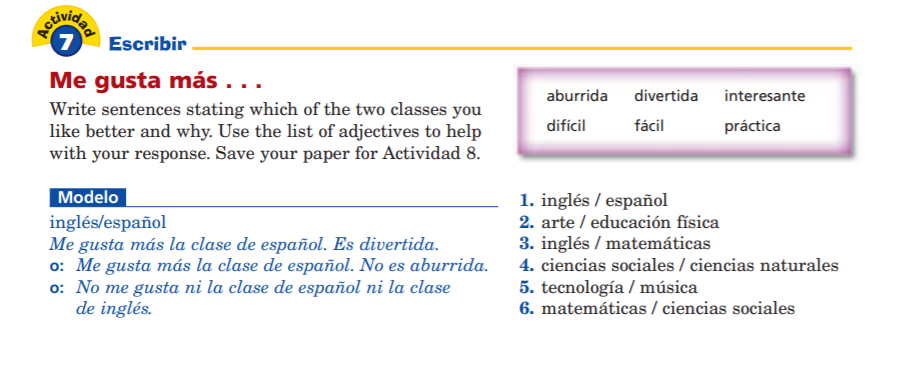 __________________________________________________________________________________________________________________________________________________________________________________________________________________________________________________________________________________________________________________________________________________________________________________________________________________________________________Comunicar – Alternate asking and answering (evens / odds). HOMIES: You will complete this in VHL. 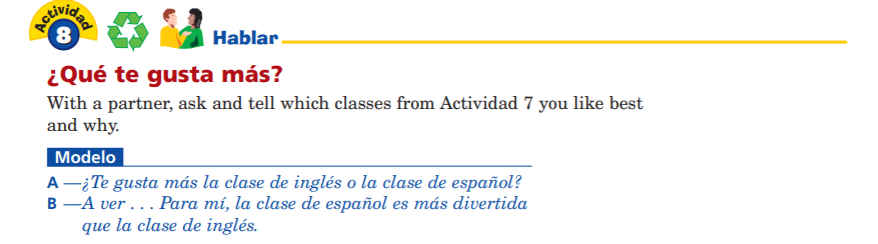 Gramática: Subject PronounsRead over p. 2 in your packet to review the concept of subject pronouns in Spanish.Now complete the activities below. 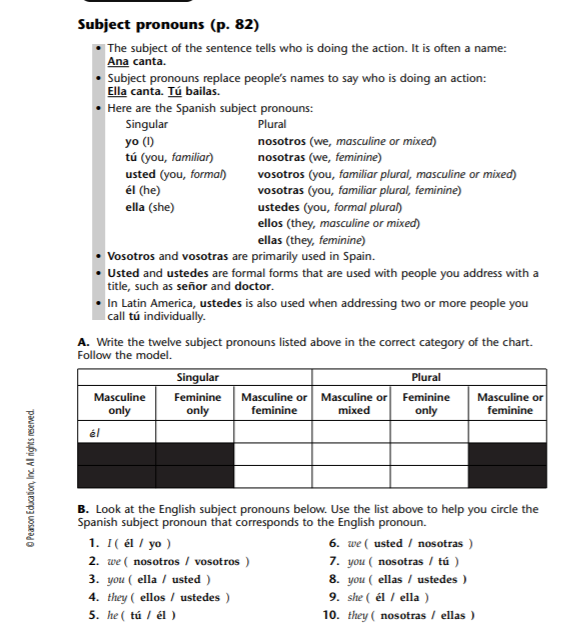 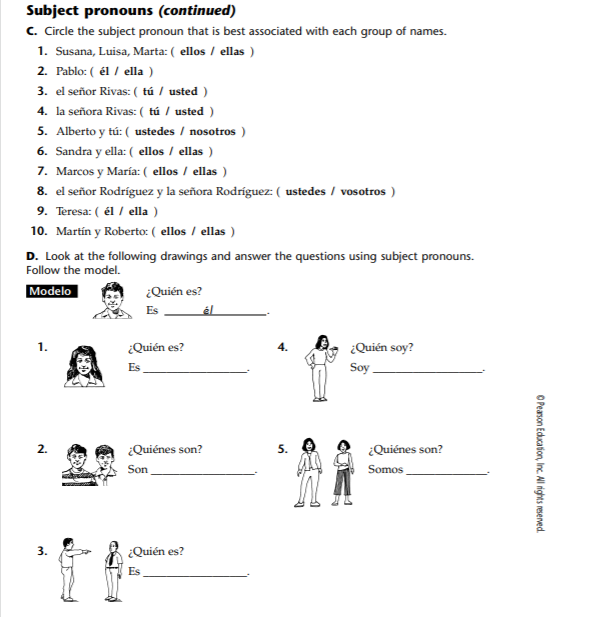 Tareas – Complete the following activities for HW tonight. Complete p. 7 in the packet. If you need more of a refresher on subject pronouns, watch the GramActiva video linked in the PPT uploaded to CTLS.Complete Audio Activity #5 (p. 12 in packet) – Audio sent to your school email. 